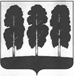 АДМИНИСТРАЦИЯ БЕРЕЗОВСКОГО РАЙОНАХАНТЫ-МАНСИЙСКОГО АВТОНОМНОГО ОКРУГА – ЮГРЫПОСТАНОВЛЕНИЕот  12.12.2018                                                                                                         № 1142гт. БерезовоВ соответствии с решением Думы Березовского района от 23 октября 2018 года № 331 «О внесении изменений в решение Думы Березовского района от                 21 декабря 2017 года № 205 «О бюджете Березовского района на 2018 год и на плановый период 2019 и 2020 годов», решением Думы Березовского района от              26 ноября 2018 года № 342 «Об утверждении структуры администрации Березовского района»: 1.Внести в приложение к постановлению администрации Березовского района от 23 декабря 2013 года № 1873 «О муниципальной программе «Развитие культуры и туризма в Березовском районе на 2018-2025 годы и на период до 2030 года» (далее – муниципальная программа) следующие изменения:1.1. По тексту приложения к постановлению слова «Комитет по культуре и спорту администрации Березовского района», «Комитет по культуре и кино администрации Березовского района» заменить словами «Комитет культуры администрации Березовского района» в соответствующем падеже. 1.2. В паспорте муниципальной программы: 1.2.1. в строке «Соисполнитель муниципальной программы» слова «отдел по труду, социальной и молодёжной политике администрации Березовского района» заменить словами «Комитет спорта и молодежной политики администрации Березовского района»;1.2.2. строку «Финансовое обеспечение, в том числе с распределением средств по источникам финансирования, по годам реализации муниципальной программы» изложить в следующей редакции:«».	1.3. Приложение 2 к муниципальной программе изложить в следующей редакции согласно приложению к настоящему постановлению.2. Опубликовать настоящее постановление в газете «Жизнь Югры» и разместить на официальном веб-сайте органов местного самоуправления  Березовского района.3. Настоящее постановление вступает в силу после его официального опубликования.Глава района                                                                                                       В.И. ФоминПриложение к постановлению администрации Березовского районаот 12.12.2018 № 1142Перечень основных мероприятийО внесении изменений в постановление администрации Березовского района от 23 декабря 2013 года № 1873 «О муниципальной программе «Развитие культуры и туризма в Березовском районе на 2018 – 2025 годы и на период до 2030 года»  Финансовое обеспечение, в том числе с распределением средств по источникам финансирования, по годам реализации муниципальной программыОбщий объём финансирования муниципальной программы на 2018 – 2025 годы и на период до 2030 года» составляет  2 961 521,0 тыс. рублей, в том числе составляет1) за счёт средств федерального бюджета –   22,5    тыс. рублей, из  них:- на 2018 год – 7,5   тыс. руб.;- на 2019 год – 7,5   тыс. руб.;- на 2020 год – 7,5   тыс. руб.;- на 2021 год – 0,0   тыс. руб.;- на 2022 год – 0,0   тыс. руб.;- на 2023 год – 0,0   тыс. руб.;- на 2024 год – 0,0   тыс. руб.;- на 2025 год – 0,0   тыс. руб.;- на 2026 - 2030 годы 0,0 – тыс. руб.2) за счёт средств бюджета автономного округа –                  106 707,5 тыс. рублей, из них:- на 2018 год – 91 564,6 тыс. руб.;- на 2019 год – 1 797,7   тыс. руб.;- на 2020 год – 1 213,2   тыс. руб.;- на 2021 год – 1 213,2   тыс. руб.;- на 2022 год – 1 213,2   тыс. руб.;- на 2023  год –1 213,2   тыс. руб.;- на 2024 год – 1 213,2   тыс. руб.;- на 2025 год – 1 213,2   тыс. руб.;- на 2026 - 2030 годы  – 6 066,0 тыс. руб.3) за счёт средств бюджета района – 2 854 761,9 тыс. рублей, из  них:- на 2018 год – 236 313,0 тыс. руб.;- на 2019 год – 221 512,6 тыс. руб.;- на 2020 год – 217 903,3 тыс. руб.;- на 2021 год – 217 903,3 тыс. руб.;- на 2022 год – 217 903,3 тыс. руб.;- на 2023  год –217 903,3 тыс. руб.;- на 2024 год – 217 903,3 тыс. руб.;- на 2025 год – 217 903,3 тыс. руб.;- на 2026 - 2030 годы  –1 089 516,5  тыс. руб.4) за счет средств бюджета городских (сельских) поселений – 29,1 тыс. рублей, из них:- на 2018 год –  29,1 тыс. руб.;- на 2019 год –  0,0  тыс. руб.;- на 2020 год –  0,0  тыс. руб.;- на 2021 год –  0,0  тыс. руб.;- на 2022 год –  0,0  тыс. руб.;- на 2023  год – 0,0  тыс. руб.;- на 2024 год –  0,0  тыс. руб.;- на 2025 год –  0,0  тыс. руб.;- на 2026 - 2030 годы  –  0,0  тыс. руб.№ п/пОсновное мероприятие муниципальной программы (связь мероприятий с показателями муниципальной программы)Основное мероприятие муниципальной программы (связь мероприятий с показателями муниципальной программы)Основное мероприятие муниципальной программы (связь мероприятий с показателями муниципальной программы)Ответственный исполнитель (соисполнитель)Источники финансированияФинансовые затраты на реализацию (тыс. рублей)Финансовые затраты на реализацию (тыс. рублей)Финансовые затраты на реализацию (тыс. рублей)Финансовые затраты на реализацию (тыс. рублей)Финансовые затраты на реализацию (тыс. рублей)Финансовые затраты на реализацию (тыс. рублей)Финансовые затраты на реализацию (тыс. рублей)Финансовые затраты на реализацию (тыс. рублей)Финансовые затраты на реализацию (тыс. рублей)Финансовые затраты на реализацию (тыс. рублей)Финансовые затраты на реализацию (тыс. рублей)Финансовые затраты на реализацию (тыс. рублей)Финансовые затраты на реализацию (тыс. рублей)Финансовые затраты на реализацию (тыс. рублей)Финансовые затраты на реализацию (тыс. рублей)Финансовые затраты на реализацию (тыс. рублей)Финансовые затраты на реализацию (тыс. рублей)Финансовые затраты на реализацию (тыс. рублей)Финансовые затраты на реализацию (тыс. рублей)№ п/пОсновное мероприятие муниципальной программы (связь мероприятий с показателями муниципальной программы)Основное мероприятие муниципальной программы (связь мероприятий с показателями муниципальной программы)Основное мероприятие муниципальной программы (связь мероприятий с показателями муниципальной программы)Ответственный исполнитель (соисполнитель)Источники финансированиявсегов том числе по годам:в том числе по годам:в том числе по годам:в том числе по годам:в том числе по годам:в том числе по годам:в том числе по годам:в том числе по годам:в том числе по годам:в том числе по годам:в том числе по годам:в том числе по годам:в том числе по годам:в том числе по годам:в том числе по годам:в том числе по годам:в том числе по годам:в том числе по годам:№ п/пОсновное мероприятие муниципальной программы (связь мероприятий с показателями муниципальной программы)Основное мероприятие муниципальной программы (связь мероприятий с показателями муниципальной программы)Основное мероприятие муниципальной программы (связь мероприятий с показателями муниципальной программы)Ответственный исполнитель (соисполнитель)Источники финансированиявсего2018201920202020202120212022202220232023202420242024202520252026 -20302026 -20302026 -20301222345678899101011111212121313141414Цель: Реализация стратегической роли культуры как духовно-нравственного основания развития личности, фактора обеспечения социальной стабильности и консолидации общества, а также развитие туризма для приобщения граждан к культурному и природному наследиюЦель: Реализация стратегической роли культуры как духовно-нравственного основания развития личности, фактора обеспечения социальной стабильности и консолидации общества, а также развитие туризма для приобщения граждан к культурному и природному наследиюЦель: Реализация стратегической роли культуры как духовно-нравственного основания развития личности, фактора обеспечения социальной стабильности и консолидации общества, а также развитие туризма для приобщения граждан к культурному и природному наследиюЦель: Реализация стратегической роли культуры как духовно-нравственного основания развития личности, фактора обеспечения социальной стабильности и консолидации общества, а также развитие туризма для приобщения граждан к культурному и природному наследиюЦель: Реализация стратегической роли культуры как духовно-нравственного основания развития личности, фактора обеспечения социальной стабильности и консолидации общества, а также развитие туризма для приобщения граждан к культурному и природному наследиюЦель: Реализация стратегической роли культуры как духовно-нравственного основания развития личности, фактора обеспечения социальной стабильности и консолидации общества, а также развитие туризма для приобщения граждан к культурному и природному наследиюЦель: Реализация стратегической роли культуры как духовно-нравственного основания развития личности, фактора обеспечения социальной стабильности и консолидации общества, а также развитие туризма для приобщения граждан к культурному и природному наследиюЦель: Реализация стратегической роли культуры как духовно-нравственного основания развития личности, фактора обеспечения социальной стабильности и консолидации общества, а также развитие туризма для приобщения граждан к культурному и природному наследиюЦель: Реализация стратегической роли культуры как духовно-нравственного основания развития личности, фактора обеспечения социальной стабильности и консолидации общества, а также развитие туризма для приобщения граждан к культурному и природному наследиюЦель: Реализация стратегической роли культуры как духовно-нравственного основания развития личности, фактора обеспечения социальной стабильности и консолидации общества, а также развитие туризма для приобщения граждан к культурному и природному наследиюЦель: Реализация стратегической роли культуры как духовно-нравственного основания развития личности, фактора обеспечения социальной стабильности и консолидации общества, а также развитие туризма для приобщения граждан к культурному и природному наследиюЦель: Реализация стратегической роли культуры как духовно-нравственного основания развития личности, фактора обеспечения социальной стабильности и консолидации общества, а также развитие туризма для приобщения граждан к культурному и природному наследиюЦель: Реализация стратегической роли культуры как духовно-нравственного основания развития личности, фактора обеспечения социальной стабильности и консолидации общества, а также развитие туризма для приобщения граждан к культурному и природному наследиюЦель: Реализация стратегической роли культуры как духовно-нравственного основания развития личности, фактора обеспечения социальной стабильности и консолидации общества, а также развитие туризма для приобщения граждан к культурному и природному наследиюЦель: Реализация стратегической роли культуры как духовно-нравственного основания развития личности, фактора обеспечения социальной стабильности и консолидации общества, а также развитие туризма для приобщения граждан к культурному и природному наследиюЦель: Реализация стратегической роли культуры как духовно-нравственного основания развития личности, фактора обеспечения социальной стабильности и консолидации общества, а также развитие туризма для приобщения граждан к культурному и природному наследиюЦель: Реализация стратегической роли культуры как духовно-нравственного основания развития личности, фактора обеспечения социальной стабильности и консолидации общества, а также развитие туризма для приобщения граждан к культурному и природному наследиюЦель: Реализация стратегической роли культуры как духовно-нравственного основания развития личности, фактора обеспечения социальной стабильности и консолидации общества, а также развитие туризма для приобщения граждан к культурному и природному наследиюЦель: Реализация стратегической роли культуры как духовно-нравственного основания развития личности, фактора обеспечения социальной стабильности и консолидации общества, а также развитие туризма для приобщения граждан к культурному и природному наследиюЦель: Реализация стратегической роли культуры как духовно-нравственного основания развития личности, фактора обеспечения социальной стабильности и консолидации общества, а также развитие туризма для приобщения граждан к культурному и природному наследиюЦель: Реализация стратегической роли культуры как духовно-нравственного основания развития личности, фактора обеспечения социальной стабильности и консолидации общества, а также развитие туризма для приобщения граждан к культурному и природному наследиюЦель: Реализация стратегической роли культуры как духовно-нравственного основания развития личности, фактора обеспечения социальной стабильности и консолидации общества, а также развитие туризма для приобщения граждан к культурному и природному наследиюЦель: Реализация стратегической роли культуры как духовно-нравственного основания развития личности, фактора обеспечения социальной стабильности и консолидации общества, а также развитие туризма для приобщения граждан к культурному и природному наследиюЦель: Реализация стратегической роли культуры как духовно-нравственного основания развития личности, фактора обеспечения социальной стабильности и консолидации общества, а также развитие туризма для приобщения граждан к культурному и природному наследиюЦель: Реализация стратегической роли культуры как духовно-нравственного основания развития личности, фактора обеспечения социальной стабильности и консолидации общества, а также развитие туризма для приобщения граждан к культурному и природному наследиюПодпрограмма 1. Повышение качества культурных услуг, предоставляемых в области библиотечного, музейного и архивного делаПодпрограмма 1. Повышение качества культурных услуг, предоставляемых в области библиотечного, музейного и архивного делаПодпрограмма 1. Повышение качества культурных услуг, предоставляемых в области библиотечного, музейного и архивного делаПодпрограмма 1. Повышение качества культурных услуг, предоставляемых в области библиотечного, музейного и архивного делаПодпрограмма 1. Повышение качества культурных услуг, предоставляемых в области библиотечного, музейного и архивного делаПодпрограмма 1. Повышение качества культурных услуг, предоставляемых в области библиотечного, музейного и архивного делаПодпрограмма 1. Повышение качества культурных услуг, предоставляемых в области библиотечного, музейного и архивного делаПодпрограмма 1. Повышение качества культурных услуг, предоставляемых в области библиотечного, музейного и архивного делаПодпрограмма 1. Повышение качества культурных услуг, предоставляемых в области библиотечного, музейного и архивного делаПодпрограмма 1. Повышение качества культурных услуг, предоставляемых в области библиотечного, музейного и архивного делаПодпрограмма 1. Повышение качества культурных услуг, предоставляемых в области библиотечного, музейного и архивного делаПодпрограмма 1. Повышение качества культурных услуг, предоставляемых в области библиотечного, музейного и архивного делаПодпрограмма 1. Повышение качества культурных услуг, предоставляемых в области библиотечного, музейного и архивного делаПодпрограмма 1. Повышение качества культурных услуг, предоставляемых в области библиотечного, музейного и архивного делаПодпрограмма 1. Повышение качества культурных услуг, предоставляемых в области библиотечного, музейного и архивного делаПодпрограмма 1. Повышение качества культурных услуг, предоставляемых в области библиотечного, музейного и архивного делаПодпрограмма 1. Повышение качества культурных услуг, предоставляемых в области библиотечного, музейного и архивного делаПодпрограмма 1. Повышение качества культурных услуг, предоставляемых в области библиотечного, музейного и архивного делаПодпрограмма 1. Повышение качества культурных услуг, предоставляемых в области библиотечного, музейного и архивного делаПодпрограмма 1. Повышение качества культурных услуг, предоставляемых в области библиотечного, музейного и архивного делаПодпрограмма 1. Повышение качества культурных услуг, предоставляемых в области библиотечного, музейного и архивного делаПодпрограмма 1. Повышение качества культурных услуг, предоставляемых в области библиотечного, музейного и архивного делаПодпрограмма 1. Повышение качества культурных услуг, предоставляемых в области библиотечного, музейного и архивного делаПодпрограмма 1. Повышение качества культурных услуг, предоставляемых в области библиотечного, музейного и архивного делаПодпрограмма 1. Повышение качества культурных услуг, предоставляемых в области библиотечного, музейного и архивного делаЗадача 1. Обеспечение прав граждан на доступ к культурным ценностям и информацииЗадача 1. Обеспечение прав граждан на доступ к культурным ценностям и информацииЗадача 1. Обеспечение прав граждан на доступ к культурным ценностям и информацииЗадача 1. Обеспечение прав граждан на доступ к культурным ценностям и информацииЗадача 1. Обеспечение прав граждан на доступ к культурным ценностям и информацииЗадача 1. Обеспечение прав граждан на доступ к культурным ценностям и информацииЗадача 1. Обеспечение прав граждан на доступ к культурным ценностям и информацииЗадача 1. Обеспечение прав граждан на доступ к культурным ценностям и информацииЗадача 1. Обеспечение прав граждан на доступ к культурным ценностям и информацииЗадача 1. Обеспечение прав граждан на доступ к культурным ценностям и информацииЗадача 1. Обеспечение прав граждан на доступ к культурным ценностям и информацииЗадача 1. Обеспечение прав граждан на доступ к культурным ценностям и информацииЗадача 1. Обеспечение прав граждан на доступ к культурным ценностям и информацииЗадача 1. Обеспечение прав граждан на доступ к культурным ценностям и информацииЗадача 1. Обеспечение прав граждан на доступ к культурным ценностям и информацииЗадача 1. Обеспечение прав граждан на доступ к культурным ценностям и информацииЗадача 1. Обеспечение прав граждан на доступ к культурным ценностям и информацииЗадача 1. Обеспечение прав граждан на доступ к культурным ценностям и информацииЗадача 1. Обеспечение прав граждан на доступ к культурным ценностям и информацииЗадача 1. Обеспечение прав граждан на доступ к культурным ценностям и информацииЗадача 1. Обеспечение прав граждан на доступ к культурным ценностям и информацииЗадача 1. Обеспечение прав граждан на доступ к культурным ценностям и информацииЗадача 1. Обеспечение прав граждан на доступ к культурным ценностям и информацииЗадача 1. Обеспечение прав граждан на доступ к культурным ценностям и информацииЗадача 1. Обеспечение прав граждан на доступ к культурным ценностям и информации1.1.Развитие библиотечного дела(1, 2, 9)Развитие библиотечного дела(1, 2, 9)Развитие библиотечного дела(1, 2, 9)Комитет культуры, городские (сельские) поселения (по согласованию)Всего226565,925765,517695,716652,716652,716645,216645,216645,216645,216645,216645,216645,216645,216645,216645,216645,283226,083226,083226,01.1.Развитие библиотечного дела(1, 2, 9)Развитие библиотечного дела(1, 2, 9)Развитие библиотечного дела(1, 2, 9)Комитет культуры, городские (сельские) поселения (по согласованию)Федеральный бюджет22,57,57,57,57,5000000000000001.1.Развитие библиотечного дела(1, 2, 9)Развитие библиотечного дела(1, 2, 9)Развитие библиотечного дела(1, 2, 9)Комитет культуры, городские (сельские) поселения (по согласованию)Бюджет автономного округа17673,110139,51095,3585,3585,3585,3585,3585,3585,3585,3585,3585,3585,3585,3585,3585,32926,52926,52926,51.1.Развитие библиотечного дела(1, 2, 9)Развитие библиотечного дела(1, 2, 9)Развитие библиотечного дела(1, 2, 9)Комитет культуры, городские (сельские) поселения (по согласованию)Бюджет района208841,215589,416592,916059,916059,916059,916059,916059,916059,916059,916059,916059,916059,916059,916059,916059,980299,580299,580299,51.1.Развитие библиотечного дела(1, 2, 9)Развитие библиотечного дела(1, 2, 9)Развитие библиотечного дела(1, 2, 9)Комитет культуры, городские (сельские) поселения (по согласованию)Бюджет городских (сельских) поселений29,129,1000000000000000001.2.Развитие музейного дела(3, 4, 5, 6, 7, 8, 9)Развитие музейного дела(3, 4, 5, 6, 7, 8, 9)Развитие музейного дела(3, 4, 5, 6, 7, 8, 9)Комитет культурыВсего214843,023550,216466,515893,315893,315893,315893,315893,315893,315893,315893,315893,315893,315893,315893,315893,379466,579466,579466,51.2.Развитие музейного дела(3, 4, 5, 6, 7, 8, 9)Развитие музейного дела(3, 4, 5, 6, 7, 8, 9)Развитие музейного дела(3, 4, 5, 6, 7, 8, 9)Комитет культурыФедеральный бюджет00000000000000000001.2.Развитие музейного дела(3, 4, 5, 6, 7, 8, 9)Развитие музейного дела(3, 4, 5, 6, 7, 8, 9)Развитие музейного дела(3, 4, 5, 6, 7, 8, 9)Комитет культурыБюджет автономного округа9205,47242,2251,6155,6155,6155,6155,6155,6155,6155,6155,6155,6155,6155,6155,6155,67787787781.2.Развитие музейного дела(3, 4, 5, 6, 7, 8, 9)Развитие музейного дела(3, 4, 5, 6, 7, 8, 9)Развитие музейного дела(3, 4, 5, 6, 7, 8, 9)Комитет культурыБюджет района205637,616308,016214,915737,715737,715737,715737,715737,715737,715737,715737,715737,715737,715737,715737,715737,778688,578688,578688,51.2.Развитие музейного дела(3, 4, 5, 6, 7, 8, 9)Развитие музейного дела(3, 4, 5, 6, 7, 8, 9)Развитие музейного дела(3, 4, 5, 6, 7, 8, 9)Комитет культурыБюджет городских (сельских) поселений0000000000000000 0 0 01.3.Развитие архивного дела(10, 18)Развитие архивного дела(10, 18)Развитие архивного дела(10, 18)Архивный отделВсего6075,5429,4450,8472,3472,3472,3472,3472,3472,3472,3472,3472,3472,3472,3472,3472,32361,52361,52361,51.3.Развитие архивного дела(10, 18)Развитие архивного дела(10, 18)Развитие архивного дела(10, 18)Архивный отделФедеральный бюджет00000000000000000001.3.Развитие архивного дела(10, 18)Развитие архивного дела(10, 18)Развитие архивного дела(10, 18)Архивный отделБюджет автономного округа6075,5429,4450,8472,3472,3472,3472,3472,3472,3472,3472,3472,3472,3472,3472,3472,32361,52361,52361,51.3.Развитие архивного дела(10, 18)Развитие архивного дела(10, 18)Развитие архивного дела(10, 18)Архивный отделБюджет района00000000000000000001.3.Развитие архивного дела(10, 18)Развитие архивного дела(10, 18)Развитие архивного дела(10, 18)Архивный отделБюджет городских (сельских) поселений0000000000000000000Итого по подпрограмме 1Итого по подпрограмме 1Итого по подпрограмме 1Всего447484,449745,134613,033018,333018,333010,833010,833010,833010,833010,833010,833010,833010,833010,833010,833010,8165054,0165054,0165054,0Итого по подпрограмме 1Итого по подпрограмме 1Итого по подпрограмме 1Федеральный бюджет22,57,57,57,57,500000000000000Итого по подпрограмме 1Итого по подпрограмме 1Итого по подпрограмме 1Бюджет автономного округа32954,017811,11797,71213,21213,21213,21213,21213,21213,21213,21213,21213,21213,21213,21213,21213,26066,06066,06066,0Итого по подпрограмме 1Итого по подпрограмме 1Итого по подпрограмме 1Бюджет района414478,831897,432807,831797,631797,631797,631797,631797,631797,631797,631797,631797,631797,631797,631797,631797,6158988,0158988,0158988,0Итого по подпрограмме 1Итого по подпрограмме 1Итого по подпрограмме 1Бюджет городских (сельских) поселений29,129,100000000000000000Подпрограмма 2. Охрана и сохранение культурного наследия Березовского районаПодпрограмма 2. Охрана и сохранение культурного наследия Березовского районаПодпрограмма 2. Охрана и сохранение культурного наследия Березовского районаПодпрограмма 2. Охрана и сохранение культурного наследия Березовского районаПодпрограмма 2. Охрана и сохранение культурного наследия Березовского районаПодпрограмма 2. Охрана и сохранение культурного наследия Березовского районаПодпрограмма 2. Охрана и сохранение культурного наследия Березовского районаПодпрограмма 2. Охрана и сохранение культурного наследия Березовского районаПодпрограмма 2. Охрана и сохранение культурного наследия Березовского районаПодпрограмма 2. Охрана и сохранение культурного наследия Березовского районаПодпрограмма 2. Охрана и сохранение культурного наследия Березовского районаПодпрограмма 2. Охрана и сохранение культурного наследия Березовского районаПодпрограмма 2. Охрана и сохранение культурного наследия Березовского районаПодпрограмма 2. Охрана и сохранение культурного наследия Березовского районаПодпрограмма 2. Охрана и сохранение культурного наследия Березовского районаПодпрограмма 2. Охрана и сохранение культурного наследия Березовского районаПодпрограмма 2. Охрана и сохранение культурного наследия Березовского районаПодпрограмма 2. Охрана и сохранение культурного наследия Березовского районаПодпрограмма 2. Охрана и сохранение культурного наследия Березовского районаПодпрограмма 2. Охрана и сохранение культурного наследия Березовского районаПодпрограмма 2. Охрана и сохранение культурного наследия Березовского районаПодпрограмма 2. Охрана и сохранение культурного наследия Березовского районаПодпрограмма 2. Охрана и сохранение культурного наследия Березовского районаПодпрограмма 2. Охрана и сохранение культурного наследия Березовского районаПодпрограмма 2. Охрана и сохранение культурного наследия Березовского районаЗадача 2. Сохранение и популяризация объектов культурного наследия (памятников истории культуры) народов Российской Федерации расположенных на территории Березовского районаЗадача 2. Сохранение и популяризация объектов культурного наследия (памятников истории культуры) народов Российской Федерации расположенных на территории Березовского районаЗадача 2. Сохранение и популяризация объектов культурного наследия (памятников истории культуры) народов Российской Федерации расположенных на территории Березовского районаЗадача 2. Сохранение и популяризация объектов культурного наследия (памятников истории культуры) народов Российской Федерации расположенных на территории Березовского районаЗадача 2. Сохранение и популяризация объектов культурного наследия (памятников истории культуры) народов Российской Федерации расположенных на территории Березовского районаЗадача 2. Сохранение и популяризация объектов культурного наследия (памятников истории культуры) народов Российской Федерации расположенных на территории Березовского районаЗадача 2. Сохранение и популяризация объектов культурного наследия (памятников истории культуры) народов Российской Федерации расположенных на территории Березовского районаЗадача 2. Сохранение и популяризация объектов культурного наследия (памятников истории культуры) народов Российской Федерации расположенных на территории Березовского районаЗадача 2. Сохранение и популяризация объектов культурного наследия (памятников истории культуры) народов Российской Федерации расположенных на территории Березовского районаЗадача 2. Сохранение и популяризация объектов культурного наследия (памятников истории культуры) народов Российской Федерации расположенных на территории Березовского районаЗадача 2. Сохранение и популяризация объектов культурного наследия (памятников истории культуры) народов Российской Федерации расположенных на территории Березовского районаЗадача 2. Сохранение и популяризация объектов культурного наследия (памятников истории культуры) народов Российской Федерации расположенных на территории Березовского районаЗадача 2. Сохранение и популяризация объектов культурного наследия (памятников истории культуры) народов Российской Федерации расположенных на территории Березовского районаЗадача 2. Сохранение и популяризация объектов культурного наследия (памятников истории культуры) народов Российской Федерации расположенных на территории Березовского районаЗадача 2. Сохранение и популяризация объектов культурного наследия (памятников истории культуры) народов Российской Федерации расположенных на территории Березовского районаЗадача 2. Сохранение и популяризация объектов культурного наследия (памятников истории культуры) народов Российской Федерации расположенных на территории Березовского районаЗадача 2. Сохранение и популяризация объектов культурного наследия (памятников истории культуры) народов Российской Федерации расположенных на территории Березовского районаЗадача 2. Сохранение и популяризация объектов культурного наследия (памятников истории культуры) народов Российской Федерации расположенных на территории Березовского районаЗадача 2. Сохранение и популяризация объектов культурного наследия (памятников истории культуры) народов Российской Федерации расположенных на территории Березовского районаЗадача 2. Сохранение и популяризация объектов культурного наследия (памятников истории культуры) народов Российской Федерации расположенных на территории Березовского районаЗадача 2. Сохранение и популяризация объектов культурного наследия (памятников истории культуры) народов Российской Федерации расположенных на территории Березовского районаЗадача 2. Сохранение и популяризация объектов культурного наследия (памятников истории культуры) народов Российской Федерации расположенных на территории Березовского районаЗадача 2. Сохранение и популяризация объектов культурного наследия (памятников истории культуры) народов Российской Федерации расположенных на территории Березовского районаЗадача 2. Сохранение и популяризация объектов культурного наследия (памятников истории культуры) народов Российской Федерации расположенных на территории Березовского районаЗадача 2. Сохранение и популяризация объектов культурного наследия (памятников истории культуры) народов Российской Федерации расположенных на территории Березовского района2.1.Сохранение, использование и популяризация объектов культурного наследия(17)Сохранение, использование и популяризация объектов культурного наследия(17)Сохранение, использование и популяризация объектов культурного наследия(17)Управление капитального строительства и ремонтаВсего21451,621451,6000000000000000002.1.Сохранение, использование и популяризация объектов культурного наследия(17)Сохранение, использование и популяризация объектов культурного наследия(17)Сохранение, использование и популяризация объектов культурного наследия(17)Управление капитального строительства и ремонтаФедеральный бюджет00000000000000000002.1.Сохранение, использование и популяризация объектов культурного наследия(17)Сохранение, использование и популяризация объектов культурного наследия(17)Сохранение, использование и популяризация объектов культурного наследия(17)Управление капитального строительства и ремонтаБюджет автономного округа20925,320925,3000000000000000002.1.Сохранение, использование и популяризация объектов культурного наследия(17)Сохранение, использование и популяризация объектов культурного наследия(17)Сохранение, использование и популяризация объектов культурного наследия(17)Управление капитального строительства и ремонтаБюджет района526,3526,3000000000000000002.1.Сохранение, использование и популяризация объектов культурного наследия(17)Сохранение, использование и популяризация объектов культурного наследия(17)Сохранение, использование и популяризация объектов культурного наследия(17)Управление капитального строительства и ремонтаБюджет городских (сельских) поселений0000000000000000000Итого по подпрограмме 2Итого по подпрограмме 2Итого по подпрограмме 2Всего21451,621451,600000000000000000Итого по подпрограмме 2Итого по подпрограмме 2Итого по подпрограмме 2Федеральный бюджет0000000000000000000Итого по подпрограмме 2Итого по подпрограмме 2Итого по подпрограмме 2Бюджет автономного округа20925,320925,300000000000000000Итого по подпрограмме 2Итого по подпрограмме 2Итого по подпрограмме 2Бюджет района526,3526,300000000000000000Итого по подпрограмме 2Итого по подпрограмме 2Итого по подпрограмме 2Бюджет городских (сельских) поселений0000000000000000000Подпрограмма 3. Укрепление единого культурного пространстваПодпрограмма 3. Укрепление единого культурного пространстваПодпрограмма 3. Укрепление единого культурного пространстваПодпрограмма 3. Укрепление единого культурного пространстваПодпрограмма 3. Укрепление единого культурного пространстваПодпрограмма 3. Укрепление единого культурного пространстваПодпрограмма 3. Укрепление единого культурного пространстваПодпрограмма 3. Укрепление единого культурного пространстваПодпрограмма 3. Укрепление единого культурного пространстваПодпрограмма 3. Укрепление единого культурного пространстваПодпрограмма 3. Укрепление единого культурного пространстваПодпрограмма 3. Укрепление единого культурного пространстваПодпрограмма 3. Укрепление единого культурного пространстваПодпрограмма 3. Укрепление единого культурного пространстваПодпрограмма 3. Укрепление единого культурного пространстваПодпрограмма 3. Укрепление единого культурного пространстваПодпрограмма 3. Укрепление единого культурного пространстваПодпрограмма 3. Укрепление единого культурного пространстваПодпрограмма 3. Укрепление единого культурного пространстваПодпрограмма 3. Укрепление единого культурного пространстваПодпрограмма 3. Укрепление единого культурного пространстваПодпрограмма 3. Укрепление единого культурного пространстваПодпрограмма 3. Укрепление единого культурного пространстваПодпрограмма 3. Укрепление единого культурного пространстваПодпрограмма 3. Укрепление единого культурного пространстваЗадача 3. Поддержка  творческой деятельности и дополнительного образования в сфере культурыЗадача 3. Поддержка  творческой деятельности и дополнительного образования в сфере культурыЗадача 3. Поддержка  творческой деятельности и дополнительного образования в сфере культурыЗадача 3. Поддержка  творческой деятельности и дополнительного образования в сфере культурыЗадача 3. Поддержка  творческой деятельности и дополнительного образования в сфере культурыЗадача 3. Поддержка  творческой деятельности и дополнительного образования в сфере культурыЗадача 3. Поддержка  творческой деятельности и дополнительного образования в сфере культурыЗадача 3. Поддержка  творческой деятельности и дополнительного образования в сфере культурыЗадача 3. Поддержка  творческой деятельности и дополнительного образования в сфере культурыЗадача 3. Поддержка  творческой деятельности и дополнительного образования в сфере культурыЗадача 3. Поддержка  творческой деятельности и дополнительного образования в сфере культурыЗадача 3. Поддержка  творческой деятельности и дополнительного образования в сфере культурыЗадача 3. Поддержка  творческой деятельности и дополнительного образования в сфере культурыЗадача 3. Поддержка  творческой деятельности и дополнительного образования в сфере культурыЗадача 3. Поддержка  творческой деятельности и дополнительного образования в сфере культурыЗадача 3. Поддержка  творческой деятельности и дополнительного образования в сфере культурыЗадача 3. Поддержка  творческой деятельности и дополнительного образования в сфере культурыЗадача 3. Поддержка  творческой деятельности и дополнительного образования в сфере культурыЗадача 3. Поддержка  творческой деятельности и дополнительного образования в сфере культурыЗадача 3. Поддержка  творческой деятельности и дополнительного образования в сфере культурыЗадача 3. Поддержка  творческой деятельности и дополнительного образования в сфере культурыЗадача 3. Поддержка  творческой деятельности и дополнительного образования в сфере культурыЗадача 3. Поддержка  творческой деятельности и дополнительного образования в сфере культурыЗадача 3. Поддержка  творческой деятельности и дополнительного образования в сфере культурыЗадача 3. Поддержка  творческой деятельности и дополнительного образования в сфере культуры3.1.3.1.3.1.Развитие дополнительного образования в сфере культуры(11, 14)Комитет культурыВсего1095854,7103243,283727,782625,882625,882625,882625,882625,882625,882625,882625,882625,882625,882625,882625,882625,8413129,0413129,0413129,03.1.3.1.3.1.Развитие дополнительного образования в сфере культуры(11, 14)Комитет культурыФедеральный бюджет0,000000000000000000003.1.3.1.3.1.Развитие дополнительного образования в сфере культуры(11, 14)Комитет культурыБюджет автономного округа23318,323318,3000000000000000003.1.3.1.3.1.Развитие дополнительного образования в сфере культуры(11, 14)Комитет культурыБюджет района1072536,479924,983727,782625,882625,882625,882625,882625,882625,882625,882625,882625,882625,882625,882625,882625,8413129,0413129,0413129,03.1.3.1.3.1.Развитие дополнительного образования в сфере культуры(11, 14)Комитет культурыБюджет городских (сельских) поселений00000000000000000003.2.3.2.3.2.Сохранение и развитие народного творчества и традиционной культуры(9, 12, 13)Комитет культурыВсего703106,382843,252847,951583,251583,251583,251583,251583,251583,251583,251583,251583,251583,251583,251583,251583,2257916,0257916,0257916,03.2.3.2.3.2.Сохранение и развитие народного творчества и традиционной культуры(9, 12, 13)Комитет культурыФедеральный бюджет00000000000000000003.2.3.2.3.2.Сохранение и развитие народного творчества и традиционной культуры(9, 12, 13)Комитет культурыБюджет автономного округа24553,324553,3000000000000000003.2.3.2.3.2.Сохранение и развитие народного творчества и традиционной культуры(9, 12, 13)Комитет культурыБюджет района678553,058 289,952847,951583,251583,251583,251583,251583,251583,251583,251583,251583,251583,251583,251583,251583,2257916,0257916,0257916,03.2.3.2.3.2.Сохранение и развитие народного творчества и традиционной культуры(9, 12, 13)Комитет культурыБюджет городских (сельских) поселений00000000000000000003.3.3.3.3.3.Мероприятия гражданско-патриотического воспитанияКомитет культурыВсего00000000000000000003.3.3.3.3.3.Мероприятия гражданско-патриотического воспитанияКомитет культурыФедеральный бюджет00000000000000000003.3.3.3.3.3.Мероприятия гражданско-патриотического воспитанияКомитет культурыБюджет автономного округа00000000000000000003.3.3.3.3.3.Мероприятия гражданско-патриотического воспитанияКомитет культуры3.3.3.3.3.3.Мероприятия гражданско-патриотического воспитанияКомитет культурыБюджет района00000000000000000003.3.3.3.3.3.Мероприятия гражданско-патриотического воспитанияКомитет культурыБюджет городских (сельских) поселений00000000000000000003.4.3.4.3.4.Сохранение, возрождение и развитие народных художественных промыслов и ремеселКомитет культурыВсего00000000000000000003.4.3.4.3.4.Сохранение, возрождение и развитие народных художественных промыслов и ремеселКомитет культурыФедеральный бюджет00000000000000000003.4.3.4.3.4.Сохранение, возрождение и развитие народных художественных промыслов и ремеселКомитет культурыБюджет автономного округа00000000000000000003.4.3.4.3.4.Сохранение, возрождение и развитие народных художественных промыслов и ремеселКомитет культурыБюджет района00000000000000000003.4.3.4.3.4.Сохранение, возрождение и развитие народных художественных промыслов и ремеселКомитет культурыБюджет городских (сельских) поселений0000000000000000000Итого по подпрограмме 3Всего1 798961,0186086,4136575,6134209,0134209,0134209,0134209,0134209,0134209,0134209,0134209,0134209,0134209,0134209,0134209,0134209,0671045,0671045,0671045,0Итого по подпрограмме 3Федеральный бюджет0,0000000000000000000Итого по подпрограмме 3Бюджет автономного округа47871,647871,600000000000000000Итого по подпрограмме 3Бюджет района1 751089,4138214,8136575,6134209,0134209,0134209,0134209,0134209,0134209,0134209,0134209,0134209,0134209,0134209,0134209,0134209,0671045,0671045,0671045,0Итого по подпрограмме 3Бюджет городских (сельских) поселений0000000000000000000Подпрограмма 4. Развитие внутреннего и въездного туризмаПодпрограмма 4. Развитие внутреннего и въездного туризмаПодпрограмма 4. Развитие внутреннего и въездного туризмаПодпрограмма 4. Развитие внутреннего и въездного туризмаПодпрограмма 4. Развитие внутреннего и въездного туризмаПодпрограмма 4. Развитие внутреннего и въездного туризмаПодпрограмма 4. Развитие внутреннего и въездного туризмаПодпрограмма 4. Развитие внутреннего и въездного туризмаПодпрограмма 4. Развитие внутреннего и въездного туризмаПодпрограмма 4. Развитие внутреннего и въездного туризмаПодпрограмма 4. Развитие внутреннего и въездного туризмаПодпрограмма 4. Развитие внутреннего и въездного туризмаПодпрограмма 4. Развитие внутреннего и въездного туризмаПодпрограмма 4. Развитие внутреннего и въездного туризмаПодпрограмма 4. Развитие внутреннего и въездного туризмаПодпрограмма 4. Развитие внутреннего и въездного туризмаПодпрограмма 4. Развитие внутреннего и въездного туризмаПодпрограмма 4. Развитие внутреннего и въездного туризмаПодпрограмма 4. Развитие внутреннего и въездного туризмаПодпрограмма 4. Развитие внутреннего и въездного туризмаПодпрограмма 4. Развитие внутреннего и въездного туризмаПодпрограмма 4. Развитие внутреннего и въездного туризмаПодпрограмма 4. Развитие внутреннего и въездного туризмаПодпрограмма 4. Развитие внутреннего и въездного туризмаПодпрограмма 4. Развитие внутреннего и въездного туризмаЗадача 4. Создание условий для устойчивого развития внутреннего и въездного туризма, расширения спектра туристских услуг для жителей Березовского района, российских и иностранных гражданЗадача 4. Создание условий для устойчивого развития внутреннего и въездного туризма, расширения спектра туристских услуг для жителей Березовского района, российских и иностранных гражданЗадача 4. Создание условий для устойчивого развития внутреннего и въездного туризма, расширения спектра туристских услуг для жителей Березовского района, российских и иностранных гражданЗадача 4. Создание условий для устойчивого развития внутреннего и въездного туризма, расширения спектра туристских услуг для жителей Березовского района, российских и иностранных гражданЗадача 4. Создание условий для устойчивого развития внутреннего и въездного туризма, расширения спектра туристских услуг для жителей Березовского района, российских и иностранных гражданЗадача 4. Создание условий для устойчивого развития внутреннего и въездного туризма, расширения спектра туристских услуг для жителей Березовского района, российских и иностранных гражданЗадача 4. Создание условий для устойчивого развития внутреннего и въездного туризма, расширения спектра туристских услуг для жителей Березовского района, российских и иностранных гражданЗадача 4. Создание условий для устойчивого развития внутреннего и въездного туризма, расширения спектра туристских услуг для жителей Березовского района, российских и иностранных гражданЗадача 4. Создание условий для устойчивого развития внутреннего и въездного туризма, расширения спектра туристских услуг для жителей Березовского района, российских и иностранных гражданЗадача 4. Создание условий для устойчивого развития внутреннего и въездного туризма, расширения спектра туристских услуг для жителей Березовского района, российских и иностранных гражданЗадача 4. Создание условий для устойчивого развития внутреннего и въездного туризма, расширения спектра туристских услуг для жителей Березовского района, российских и иностранных гражданЗадача 4. Создание условий для устойчивого развития внутреннего и въездного туризма, расширения спектра туристских услуг для жителей Березовского района, российских и иностранных гражданЗадача 4. Создание условий для устойчивого развития внутреннего и въездного туризма, расширения спектра туристских услуг для жителей Березовского района, российских и иностранных гражданЗадача 4. Создание условий для устойчивого развития внутреннего и въездного туризма, расширения спектра туристских услуг для жителей Березовского района, российских и иностранных гражданЗадача 4. Создание условий для устойчивого развития внутреннего и въездного туризма, расширения спектра туристских услуг для жителей Березовского района, российских и иностранных гражданЗадача 4. Создание условий для устойчивого развития внутреннего и въездного туризма, расширения спектра туристских услуг для жителей Березовского района, российских и иностранных гражданЗадача 4. Создание условий для устойчивого развития внутреннего и въездного туризма, расширения спектра туристских услуг для жителей Березовского района, российских и иностранных гражданЗадача 4. Создание условий для устойчивого развития внутреннего и въездного туризма, расширения спектра туристских услуг для жителей Березовского района, российских и иностранных гражданЗадача 4. Создание условий для устойчивого развития внутреннего и въездного туризма, расширения спектра туристских услуг для жителей Березовского района, российских и иностранных гражданЗадача 4. Создание условий для устойчивого развития внутреннего и въездного туризма, расширения спектра туристских услуг для жителей Березовского района, российских и иностранных гражданЗадача 4. Создание условий для устойчивого развития внутреннего и въездного туризма, расширения спектра туристских услуг для жителей Березовского района, российских и иностранных гражданЗадача 4. Создание условий для устойчивого развития внутреннего и въездного туризма, расширения спектра туристских услуг для жителей Березовского района, российских и иностранных гражданЗадача 4. Создание условий для устойчивого развития внутреннего и въездного туризма, расширения спектра туристских услуг для жителей Березовского района, российских и иностранных гражданЗадача 4. Создание условий для устойчивого развития внутреннего и въездного туризма, расширения спектра туристских услуг для жителей Березовского района, российских и иностранных гражданЗадача 4. Создание условий для устойчивого развития внутреннего и въездного туризма, расширения спектра туристских услуг для жителей Березовского района, российских и иностранных граждан4.1.Предоставление субсидий организациям в виде грантов для поддержки проектов и программ в сфере внутреннего и въездного туризма(16)Предоставление субсидий организациям в виде грантов для поддержки проектов и программ в сфере внутреннего и въездного туризма(16)Предоставление субсидий организациям в виде грантов для поддержки проектов и программ в сфере внутреннего и въездного туризма(16)Комитет спорта и молодежной политикиВсего00000000000000000004.1.Предоставление субсидий организациям в виде грантов для поддержки проектов и программ в сфере внутреннего и въездного туризма(16)Предоставление субсидий организациям в виде грантов для поддержки проектов и программ в сфере внутреннего и въездного туризма(16)Предоставление субсидий организациям в виде грантов для поддержки проектов и программ в сфере внутреннего и въездного туризма(16)Комитет спорта и молодежной политикиФедеральный бюджет00000000000000000004.1.Предоставление субсидий организациям в виде грантов для поддержки проектов и программ в сфере внутреннего и въездного туризма(16)Предоставление субсидий организациям в виде грантов для поддержки проектов и программ в сфере внутреннего и въездного туризма(16)Предоставление субсидий организациям в виде грантов для поддержки проектов и программ в сфере внутреннего и въездного туризма(16)Комитет спорта и молодежной политикиБюджет автономного округа00000000000000000004.1.Предоставление субсидий организациям в виде грантов для поддержки проектов и программ в сфере внутреннего и въездного туризма(16)Предоставление субсидий организациям в виде грантов для поддержки проектов и программ в сфере внутреннего и въездного туризма(16)Предоставление субсидий организациям в виде грантов для поддержки проектов и программ в сфере внутреннего и въездного туризма(16)Комитет спорта и молодежной политикиБюджет района00000000000000000004.1.Предоставление субсидий организациям в виде грантов для поддержки проектов и программ в сфере внутреннего и въездного туризма(16)Предоставление субсидий организациям в виде грантов для поддержки проектов и программ в сфере внутреннего и въездного туризма(16)Предоставление субсидий организациям в виде грантов для поддержки проектов и программ в сфере внутреннего и въездного туризма(16)Комитет спорта и молодежной политикиБюджет городских (сельских) поселений00000000000000000004.2.Организация, реализация и участие в мероприятиях, направленных на развитие внутреннего и въездного туризма(16,19, 20)Организация, реализация и участие в мероприятиях, направленных на развитие внутреннего и въездного туризма(16,19, 20)Организация, реализация и участие в мероприятиях, направленных на развитие внутреннего и въездного туризма(16,19, 20)Комитет спорта и молодежной политикиВсего5204040404040404040404040404040402002002004.2.Организация, реализация и участие в мероприятиях, направленных на развитие внутреннего и въездного туризма(16,19, 20)Организация, реализация и участие в мероприятиях, направленных на развитие внутреннего и въездного туризма(16,19, 20)Организация, реализация и участие в мероприятиях, направленных на развитие внутреннего и въездного туризма(16,19, 20)Комитет спорта и молодежной политикиФедеральный бюджет00000000000000000004.2.Организация, реализация и участие в мероприятиях, направленных на развитие внутреннего и въездного туризма(16,19, 20)Организация, реализация и участие в мероприятиях, направленных на развитие внутреннего и въездного туризма(16,19, 20)Организация, реализация и участие в мероприятиях, направленных на развитие внутреннего и въездного туризма(16,19, 20)Комитет спорта и молодежной политикиБюджет автономного округа00000000000000000004.2.Организация, реализация и участие в мероприятиях, направленных на развитие внутреннего и въездного туризма(16,19, 20)Организация, реализация и участие в мероприятиях, направленных на развитие внутреннего и въездного туризма(16,19, 20)Организация, реализация и участие в мероприятиях, направленных на развитие внутреннего и въездного туризма(16,19, 20)Комитет спорта и молодежной политикиБюджет района5204040404040404040404040404040402002002004.2.Организация, реализация и участие в мероприятиях, направленных на развитие внутреннего и въездного туризма(16,19, 20)Организация, реализация и участие в мероприятиях, направленных на развитие внутреннего и въездного туризма(16,19, 20)Организация, реализация и участие в мероприятиях, направленных на развитие внутреннего и въездного туризма(16,19, 20)Комитет спорта и молодежной политикиБюджет городских (сельских) поселений0000000000000000000Итого по подпрограмме 4Итого по подпрограмме 4Итого по подпрограмме 4Всего520404040404040404040404040404040200200200Итого по подпрограмме 4Итого по подпрограмме 4Итого по подпрограмме 4Федеральный бюджет0000000000000000000Итого по подпрограмме 4Итого по подпрограмме 4Итого по подпрограмме 4Бюджет автономного округа0000000000000000000Итого по подпрограмме 4Итого по подпрограмме 4Итого по подпрограмме 4Бюджет района520404040404040404040404040404040200200200Итого по подпрограмме 4Итого по подпрограмме 4Итого по подпрограмме 4Бюджет городских (сельских) поселений0000000000000000000Подпрограмма 5. Совершенствование системы управления в культуреПодпрограмма 5. Совершенствование системы управления в культуреПодпрограмма 5. Совершенствование системы управления в культуреПодпрограмма 5. Совершенствование системы управления в культуреПодпрограмма 5. Совершенствование системы управления в культуреПодпрограмма 5. Совершенствование системы управления в культуреПодпрограмма 5. Совершенствование системы управления в культуреПодпрограмма 5. Совершенствование системы управления в культуреПодпрограмма 5. Совершенствование системы управления в культуреПодпрограмма 5. Совершенствование системы управления в культуреПодпрограмма 5. Совершенствование системы управления в культуреПодпрограмма 5. Совершенствование системы управления в культуреПодпрограмма 5. Совершенствование системы управления в культуреПодпрограмма 5. Совершенствование системы управления в культуреПодпрограмма 5. Совершенствование системы управления в культуреПодпрограмма 5. Совершенствование системы управления в культуреПодпрограмма 5. Совершенствование системы управления в культуреПодпрограмма 5. Совершенствование системы управления в культуреПодпрограмма 5. Совершенствование системы управления в культуреПодпрограмма 5. Совершенствование системы управления в культуреПодпрограмма 5. Совершенствование системы управления в культуреПодпрограмма 5. Совершенствование системы управления в культуреПодпрограмма 5. Совершенствование системы управления в культуреПодпрограмма 5. Совершенствование системы управления в культуреПодпрограмма 5. Совершенствование системы управления в культуреЗадача 5. Организационное и информационное обеспечение реализации муниципальной культурной политикиЗадача 5. Организационное и информационное обеспечение реализации муниципальной культурной политикиЗадача 5. Организационное и информационное обеспечение реализации муниципальной культурной политикиЗадача 5. Организационное и информационное обеспечение реализации муниципальной культурной политикиЗадача 5. Организационное и информационное обеспечение реализации муниципальной культурной политикиЗадача 5. Организационное и информационное обеспечение реализации муниципальной культурной политикиЗадача 5. Организационное и информационное обеспечение реализации муниципальной культурной политикиЗадача 5. Организационное и информационное обеспечение реализации муниципальной культурной политикиЗадача 5. Организационное и информационное обеспечение реализации муниципальной культурной политикиЗадача 5. Организационное и информационное обеспечение реализации муниципальной культурной политикиЗадача 5. Организационное и информационное обеспечение реализации муниципальной культурной политикиЗадача 5. Организационное и информационное обеспечение реализации муниципальной культурной политикиЗадача 5. Организационное и информационное обеспечение реализации муниципальной культурной политикиЗадача 5. Организационное и информационное обеспечение реализации муниципальной культурной политикиЗадача 5. Организационное и информационное обеспечение реализации муниципальной культурной политикиЗадача 5. Организационное и информационное обеспечение реализации муниципальной культурной политикиЗадача 5. Организационное и информационное обеспечение реализации муниципальной культурной политикиЗадача 5. Организационное и информационное обеспечение реализации муниципальной культурной политикиЗадача 5. Организационное и информационное обеспечение реализации муниципальной культурной политикиЗадача 5. Организационное и информационное обеспечение реализации муниципальной культурной политикиЗадача 5. Организационное и информационное обеспечение реализации муниципальной культурной политикиЗадача 5. Организационное и информационное обеспечение реализации муниципальной культурной политикиЗадача 5. Организационное и информационное обеспечение реализации муниципальной культурной политикиЗадача 5. Организационное и информационное обеспечение реализации муниципальной культурной политикиЗадача 5. Организационное и информационное обеспечение реализации муниципальной культурной политики5.1.Осуществление функций исполнительных органов  муниципальной  власти Березовского района  по реализации единой  муниципальной политики в культуре(21)Осуществление функций исполнительных органов  муниципальной  власти Березовского района  по реализации единой  муниципальной политики в культуре(21)Осуществление функций исполнительных органов  муниципальной  власти Березовского района  по реализации единой  муниципальной политики в культуре(21)Комитет культурыВсего170001,616593,812944,412944,412769,412769,412769,412769,412769,412769,412769,412769,412769,412769,412769,412769,412769,463847,063847,05.1.Осуществление функций исполнительных органов  муниципальной  власти Березовского района  по реализации единой  муниципальной политики в культуре(21)Осуществление функций исполнительных органов  муниципальной  власти Березовского района  по реализации единой  муниципальной политики в культуре(21)Осуществление функций исполнительных органов  муниципальной  власти Березовского района  по реализации единой  муниципальной политики в культуре(21)Комитет культурыФедеральный бюджет00000000000000000005.1.Осуществление функций исполнительных органов  муниципальной  власти Березовского района  по реализации единой  муниципальной политики в культуре(21)Осуществление функций исполнительных органов  муниципальной  власти Березовского района  по реализации единой  муниципальной политики в культуре(21)Осуществление функций исполнительных органов  муниципальной  власти Березовского района  по реализации единой  муниципальной политики в культуре(21)Комитет культурыБюджет автономного округа00000000000000000005.1.Осуществление функций исполнительных органов  муниципальной  власти Березовского района  по реализации единой  муниципальной политики в культуре(21)Осуществление функций исполнительных органов  муниципальной  власти Березовского района  по реализации единой  муниципальной политики в культуре(21)Осуществление функций исполнительных органов  муниципальной  власти Березовского района  по реализации единой  муниципальной политики в культуре(21)Комитет культурыБюджет района170001,616593,812944,412944,412769,412769,412769,412769,412769,412769,412769,412769,412769,412769,412769,412769,412769,463847,063847,05.1.Осуществление функций исполнительных органов  муниципальной  власти Березовского района  по реализации единой  муниципальной политики в культуре(21)Осуществление функций исполнительных органов  муниципальной  власти Березовского района  по реализации единой  муниципальной политики в культуре(21)Осуществление функций исполнительных органов  муниципальной  власти Березовского района  по реализации единой  муниципальной политики в культуре(21)Комитет культурыБюджет городских (сельских) поселений00000000000000000005.2.Усиление социальной направленности культурной политики(23,24)Усиление социальной направленности культурной политики(23,24)Усиление социальной направленности культурной политики(23,24)Комитет культурыВсего22191,01707,01707,01707,01707,01707,01707,01707,01707,01707,01707,01707,01707,01707,01707,01707,01707,08535,08535,05.2.Усиление социальной направленности культурной политики(23,24)Усиление социальной направленности культурной политики(23,24)Усиление социальной направленности культурной политики(23,24)Комитет культурыФедеральный бюджет00000000000000000005.2.Усиление социальной направленности культурной политики(23,24)Усиление социальной направленности культурной политики(23,24)Усиление социальной направленности культурной политики(23,24)Комитет культурыБюджет автономного округа00000000000000000005.2.Усиление социальной направленности культурной политики(23,24)Усиление социальной направленности культурной политики(23,24)Усиление социальной направленности культурной политики(23,24)Комитет культурыБюджет района22191,01707,01707,01707,01707,01707,01707,01707,01707,01707,01707,01707,01707,01707,01707,01707,01707,08535,08535,05.2.Усиление социальной направленности культурной политики(23,24)Усиление социальной направленности культурной политики(23,24)Усиление социальной направленности культурной политики(23,24)Комитет культурыБюджет городских (сельских) поселений0000000000000000000Итого по подпрограмме 5Итого по подпрограмме 5Итого по подпрограмме 5Всего192192,618300,814651,414651,414476,414476,414476,414476,414476,414476,414476,414476,414476,414476,414476,414476,414476,472382,072382,0Итого по подпрограмме 5Итого по подпрограмме 5Итого по подпрограмме 5Федеральный бюджет0000000000000000000Итого по подпрограмме 5Итого по подпрограмме 5Итого по подпрограмме 5Бюджет автономного округа0000000000000000000Итого по подпрограмме 5Итого по подпрограмме 5Итого по подпрограмме 5Бюджет района192192,618300,814651,414651,414476,414476,414476,414476,414476,414476,414476,414476,414476,414476,414476,414476,414476,472382,072382,0Итого по подпрограмме 5Итого по подпрограмме 5Итого по подпрограмме 5Бюджет городских (сельских) поселений0000000000000000000Подпрограмма 6. Развитие отраслевой инфраструктурыПодпрограмма 6. Развитие отраслевой инфраструктурыПодпрограмма 6. Развитие отраслевой инфраструктурыПодпрограмма 6. Развитие отраслевой инфраструктурыПодпрограмма 6. Развитие отраслевой инфраструктурыПодпрограмма 6. Развитие отраслевой инфраструктурыПодпрограмма 6. Развитие отраслевой инфраструктурыПодпрограмма 6. Развитие отраслевой инфраструктурыПодпрограмма 6. Развитие отраслевой инфраструктурыПодпрограмма 6. Развитие отраслевой инфраструктурыПодпрограмма 6. Развитие отраслевой инфраструктурыПодпрограмма 6. Развитие отраслевой инфраструктурыПодпрограмма 6. Развитие отраслевой инфраструктурыПодпрограмма 6. Развитие отраслевой инфраструктурыПодпрограмма 6. Развитие отраслевой инфраструктурыПодпрограмма 6. Развитие отраслевой инфраструктурыПодпрограмма 6. Развитие отраслевой инфраструктурыПодпрограмма 6. Развитие отраслевой инфраструктурыПодпрограмма 6. Развитие отраслевой инфраструктурыПодпрограмма 6. Развитие отраслевой инфраструктурыПодпрограмма 6. Развитие отраслевой инфраструктурыПодпрограмма 6. Развитие отраслевой инфраструктурыПодпрограмма 6. Развитие отраслевой инфраструктурыПодпрограмма 6. Развитие отраслевой инфраструктурыПодпрограмма 6. Развитие отраслевой инфраструктурыЗадача 6. Создание безопасных и благоприятных условий нахождения граждан в учреждениях культурыЗадача 6. Создание безопасных и благоприятных условий нахождения граждан в учреждениях культурыЗадача 6. Создание безопасных и благоприятных условий нахождения граждан в учреждениях культурыЗадача 6. Создание безопасных и благоприятных условий нахождения граждан в учреждениях культурыЗадача 6. Создание безопасных и благоприятных условий нахождения граждан в учреждениях культурыЗадача 6. Создание безопасных и благоприятных условий нахождения граждан в учреждениях культурыЗадача 6. Создание безопасных и благоприятных условий нахождения граждан в учреждениях культурыЗадача 6. Создание безопасных и благоприятных условий нахождения граждан в учреждениях культурыЗадача 6. Создание безопасных и благоприятных условий нахождения граждан в учреждениях культурыЗадача 6. Создание безопасных и благоприятных условий нахождения граждан в учреждениях культурыЗадача 6. Создание безопасных и благоприятных условий нахождения граждан в учреждениях культурыЗадача 6. Создание безопасных и благоприятных условий нахождения граждан в учреждениях культурыЗадача 6. Создание безопасных и благоприятных условий нахождения граждан в учреждениях культурыЗадача 6. Создание безопасных и благоприятных условий нахождения граждан в учреждениях культурыЗадача 6. Создание безопасных и благоприятных условий нахождения граждан в учреждениях культурыЗадача 6. Создание безопасных и благоприятных условий нахождения граждан в учреждениях культурыЗадача 6. Создание безопасных и благоприятных условий нахождения граждан в учреждениях культурыЗадача 6. Создание безопасных и благоприятных условий нахождения граждан в учреждениях культурыЗадача 6. Создание безопасных и благоприятных условий нахождения граждан в учреждениях культурыЗадача 6. Создание безопасных и благоприятных условий нахождения граждан в учреждениях культурыЗадача 6. Создание безопасных и благоприятных условий нахождения граждан в учреждениях культурыЗадача 6. Создание безопасных и благоприятных условий нахождения граждан в учреждениях культурыЗадача 6. Создание безопасных и благоприятных условий нахождения граждан в учреждениях культурыЗадача 6. Создание безопасных и благоприятных условий нахождения граждан в учреждениях культурыЗадача 6. Создание безопасных и благоприятных условий нахождения граждан в учреждениях культуры6.1.Укрепление материально-технической базы учреждений культуры(22) Укрепление материально-технической базы учреждений культуры(22) Укрепление материально-технической базы учреждений культуры(22) Управление капитального строительства и ремонтаВсего00000000000000000006.1.Укрепление материально-технической базы учреждений культуры(22) Укрепление материально-технической базы учреждений культуры(22) Укрепление материально-технической базы учреждений культуры(22) Управление капитального строительства и ремонтаФедеральный бюджет00000000000000000006.1.Укрепление материально-технической базы учреждений культуры(22) Укрепление материально-технической базы учреждений культуры(22) Укрепление материально-технической базы учреждений культуры(22) Управление капитального строительства и ремонтаБюджет автономного округа00000000000000000006.1.Укрепление материально-технической базы учреждений культуры(22) Укрепление материально-технической базы учреждений культуры(22) Укрепление материально-технической базы учреждений культуры(22) Управление капитального строительства и ремонтаБюджет района00000000000000000006.1.Укрепление материально-технической базы учреждений культуры(22) Укрепление материально-технической базы учреждений культуры(22) Укрепление материально-технической базы учреждений культуры(22) Управление капитального строительства и ремонтаБюджет городских (сельских) поселений0000000000000000000Итого по подпрограмме 6Итого по подпрограмме 6Итого по подпрограмме 6Всего0000000000000000000Итого по подпрограмме 6Итого по подпрограмме 6Итого по подпрограмме 6Федеральный бюджет0000000000000000000Итого по подпрограмме 6Итого по подпрограмме 6Итого по подпрограмме 6Бюджет автономного округа0000000000000000000Итого по подпрограмме 6Итого по подпрограмме 6Итого по подпрограмме 6Бюджет района0000000000000000000Итого по подпрограмме 6Итого по подпрограмме 6Итого по подпрограмме 6Бюджет городских (сельских) поселений0000000000000000000Подпрограмм 7. Обеспечение деятельности подведомственных учрежденийПодпрограмм 7. Обеспечение деятельности подведомственных учрежденийПодпрограмм 7. Обеспечение деятельности подведомственных учрежденийПодпрограмм 7. Обеспечение деятельности подведомственных учрежденийПодпрограмм 7. Обеспечение деятельности подведомственных учрежденийПодпрограмм 7. Обеспечение деятельности подведомственных учрежденийПодпрограмм 7. Обеспечение деятельности подведомственных учрежденийПодпрограмм 7. Обеспечение деятельности подведомственных учрежденийПодпрограмм 7. Обеспечение деятельности подведомственных учрежденийПодпрограмм 7. Обеспечение деятельности подведомственных учрежденийПодпрограмм 7. Обеспечение деятельности подведомственных учрежденийПодпрограмм 7. Обеспечение деятельности подведомственных учрежденийПодпрограмм 7. Обеспечение деятельности подведомственных учрежденийПодпрограмм 7. Обеспечение деятельности подведомственных учрежденийПодпрограмм 7. Обеспечение деятельности подведомственных учрежденийПодпрограмм 7. Обеспечение деятельности подведомственных учрежденийПодпрограмм 7. Обеспечение деятельности подведомственных учрежденийПодпрограмм 7. Обеспечение деятельности подведомственных учрежденийПодпрограмм 7. Обеспечение деятельности подведомственных учрежденийПодпрограмм 7. Обеспечение деятельности подведомственных учрежденийПодпрограмм 7. Обеспечение деятельности подведомственных учрежденийПодпрограмм 7. Обеспечение деятельности подведомственных учрежденийПодпрограмм 7. Обеспечение деятельности подведомственных учрежденийПодпрограмм 7. Обеспечение деятельности подведомственных учрежденийПодпрограмм 7. Обеспечение деятельности подведомственных учрежденийЗадача 7. Обеспечение хозяйственного обслуживания и надлежащего состояния учрежденийЗадача 7. Обеспечение хозяйственного обслуживания и надлежащего состояния учрежденийЗадача 7. Обеспечение хозяйственного обслуживания и надлежащего состояния учрежденийЗадача 7. Обеспечение хозяйственного обслуживания и надлежащего состояния учрежденийЗадача 7. Обеспечение хозяйственного обслуживания и надлежащего состояния учрежденийЗадача 7. Обеспечение хозяйственного обслуживания и надлежащего состояния учрежденийЗадача 7. Обеспечение хозяйственного обслуживания и надлежащего состояния учрежденийЗадача 7. Обеспечение хозяйственного обслуживания и надлежащего состояния учрежденийЗадача 7. Обеспечение хозяйственного обслуживания и надлежащего состояния учрежденийЗадача 7. Обеспечение хозяйственного обслуживания и надлежащего состояния учрежденийЗадача 7. Обеспечение хозяйственного обслуживания и надлежащего состояния учрежденийЗадача 7. Обеспечение хозяйственного обслуживания и надлежащего состояния учрежденийЗадача 7. Обеспечение хозяйственного обслуживания и надлежащего состояния учрежденийЗадача 7. Обеспечение хозяйственного обслуживания и надлежащего состояния учрежденийЗадача 7. Обеспечение хозяйственного обслуживания и надлежащего состояния учрежденийЗадача 7. Обеспечение хозяйственного обслуживания и надлежащего состояния учрежденийЗадача 7. Обеспечение хозяйственного обслуживания и надлежащего состояния учрежденийЗадача 7. Обеспечение хозяйственного обслуживания и надлежащего состояния учрежденийЗадача 7. Обеспечение хозяйственного обслуживания и надлежащего состояния учрежденийЗадача 7. Обеспечение хозяйственного обслуживания и надлежащего состояния учрежденийЗадача 7. Обеспечение хозяйственного обслуживания и надлежащего состояния учрежденийЗадача 7. Обеспечение хозяйственного обслуживания и надлежащего состояния учрежденийЗадача 7. Обеспечение хозяйственного обслуживания и надлежащего состояния учрежденийЗадача 7. Обеспечение хозяйственного обслуживания и надлежащего состояния учрежденийЗадача 7. Обеспечение хозяйственного обслуживания и надлежащего состояния учреждений7.1.Обеспечение хозяйственного обслуживания и надлежащего состояния учреждения(22)Обеспечение хозяйственного обслуживания и надлежащего состояния учреждения(22)Обеспечение хозяйственного обслуживания и надлежащего состояния учреждения(22)Комитет культурыВсего498187,449566,337437,837437,837380,337380,337380,337380,337380,337380,337380,337380,337380,337380,337380,337380,337380,337380,3186901,57.1.Обеспечение хозяйственного обслуживания и надлежащего состояния учреждения(22)Обеспечение хозяйственного обслуживания и надлежащего состояния учреждения(22)Обеспечение хозяйственного обслуживания и надлежащего состояния учреждения(22)Комитет культурыФедеральный бюджет00000000000000000007.1.Обеспечение хозяйственного обслуживания и надлежащего состояния учреждения(22)Обеспечение хозяйственного обслуживания и надлежащего состояния учреждения(22)Обеспечение хозяйственного обслуживания и надлежащего состояния учреждения(22)Комитет культурыБюджет автономного округа4956,54956,5000000000000000007.1.Обеспечение хозяйственного обслуживания и надлежащего состояния учреждения(22)Обеспечение хозяйственного обслуживания и надлежащего состояния учреждения(22)Обеспечение хозяйственного обслуживания и надлежащего состояния учреждения(22)Комитет культурыБюджет района493230,944609,837437,837437,837380,337380,337380,337380,337380,337380,337380,337380,337380,337380,337380,337380,337380,337380,3186901,57.1.Обеспечение хозяйственного обслуживания и надлежащего состояния учреждения(22)Обеспечение хозяйственного обслуживания и надлежащего состояния учреждения(22)Обеспечение хозяйственного обслуживания и надлежащего состояния учреждения(22)Комитет культурыБюджет городских (сельских) поселений0000000000000000000Итого по подпрограмме 7Итого по подпрограмме 7Итого по подпрограмме 7Всего498187,449566,337437,837437,837380,337380,337380,337380,337380,337380,337380,337380,337380,337380,337380,337380,337380,337380,3186901,5Итого по подпрограмме 7Итого по подпрограмме 7Итого по подпрограмме 7Федеральный бюджет0000000000000000000Итого по подпрограмме 7Итого по подпрограмме 7Итого по подпрограмме 7Бюджет автономного округа4956,54956,500000000000000000Итого по подпрограмме 7Итого по подпрограмме 7Итого по подпрограмме 7Бюджет района493230,944609,837437,837437,837380,337380,337380,337380,337380,337380,337380,337380,337380,337380,337380,337380,337380,337380,3186901,5Итого по подпрограмме 7Итого по подпрограмме 7Итого по подпрограмме 7Бюджет городских (сельских) поселений0000000000000000000Подпрограмма 8. Обеспечение реализации переданных полномочий городского поселения БерезовоПодпрограмма 8. Обеспечение реализации переданных полномочий городского поселения БерезовоПодпрограмма 8. Обеспечение реализации переданных полномочий городского поселения БерезовоПодпрограмма 8. Обеспечение реализации переданных полномочий городского поселения БерезовоПодпрограмма 8. Обеспечение реализации переданных полномочий городского поселения БерезовоПодпрограмма 8. Обеспечение реализации переданных полномочий городского поселения БерезовоПодпрограмма 8. Обеспечение реализации переданных полномочий городского поселения БерезовоПодпрограмма 8. Обеспечение реализации переданных полномочий городского поселения БерезовоПодпрограмма 8. Обеспечение реализации переданных полномочий городского поселения БерезовоПодпрограмма 8. Обеспечение реализации переданных полномочий городского поселения БерезовоПодпрограмма 8. Обеспечение реализации переданных полномочий городского поселения БерезовоПодпрограмма 8. Обеспечение реализации переданных полномочий городского поселения БерезовоПодпрограмма 8. Обеспечение реализации переданных полномочий городского поселения БерезовоПодпрограмма 8. Обеспечение реализации переданных полномочий городского поселения БерезовоПодпрограмма 8. Обеспечение реализации переданных полномочий городского поселения БерезовоПодпрограмма 8. Обеспечение реализации переданных полномочий городского поселения БерезовоПодпрограмма 8. Обеспечение реализации переданных полномочий городского поселения БерезовоПодпрограмма 8. Обеспечение реализации переданных полномочий городского поселения БерезовоПодпрограмма 8. Обеспечение реализации переданных полномочий городского поселения БерезовоПодпрограмма 8. Обеспечение реализации переданных полномочий городского поселения БерезовоПодпрограмма 8. Обеспечение реализации переданных полномочий городского поселения БерезовоПодпрограмма 8. Обеспечение реализации переданных полномочий городского поселения БерезовоПодпрограмма 8. Обеспечение реализации переданных полномочий городского поселения БерезовоПодпрограмма 8. Обеспечение реализации переданных полномочий городского поселения БерезовоПодпрограмма 8. Обеспечение реализации переданных полномочий городского поселения БерезовоЗадача 8. Осуществление полномочий по решению вопросов местного значенияЗадача 8. Осуществление полномочий по решению вопросов местного значенияЗадача 8. Осуществление полномочий по решению вопросов местного значенияЗадача 8. Осуществление полномочий по решению вопросов местного значенияЗадача 8. Осуществление полномочий по решению вопросов местного значенияЗадача 8. Осуществление полномочий по решению вопросов местного значенияЗадача 8. Осуществление полномочий по решению вопросов местного значенияЗадача 8. Осуществление полномочий по решению вопросов местного значенияЗадача 8. Осуществление полномочий по решению вопросов местного значенияЗадача 8. Осуществление полномочий по решению вопросов местного значенияЗадача 8. Осуществление полномочий по решению вопросов местного значенияЗадача 8. Осуществление полномочий по решению вопросов местного значенияЗадача 8. Осуществление полномочий по решению вопросов местного значенияЗадача 8. Осуществление полномочий по решению вопросов местного значенияЗадача 8. Осуществление полномочий по решению вопросов местного значенияЗадача 8. Осуществление полномочий по решению вопросов местного значенияЗадача 8. Осуществление полномочий по решению вопросов местного значенияЗадача 8. Осуществление полномочий по решению вопросов местного значенияЗадача 8. Осуществление полномочий по решению вопросов местного значенияЗадача 8. Осуществление полномочий по решению вопросов местного значенияЗадача 8. Осуществление полномочий по решению вопросов местного значенияЗадача 8. Осуществление полномочий по решению вопросов местного значенияЗадача 8. Осуществление полномочий по решению вопросов местного значенияЗадача 8. Осуществление полномочий по решению вопросов местного значенияЗадача 8. Осуществление полномочий по решению вопросов местного значения8.1.8.1.Сохранение, использование и популяризация объектов культурного наследия(25)Сохранение, использование и популяризация объектов культурного наследия(25)Комитет культурыВсего00000000000000000008.1.8.1.Сохранение, использование и популяризация объектов культурного наследия(25)Сохранение, использование и популяризация объектов культурного наследия(25)Комитет культурыФедеральный бюджет00000000000000000008.1.8.1.Сохранение, использование и популяризация объектов культурного наследия(25)Сохранение, использование и популяризация объектов культурного наследия(25)Комитет культурыБюджет автономного округа00000000000000000008.1.8.1.Сохранение, использование и популяризация объектов культурного наследия(25)Сохранение, использование и популяризация объектов культурного наследия(25)Комитет культурыБюджет района00000000000000000008.1.8.1.Сохранение, использование и популяризация объектов культурного наследия(25)Сохранение, использование и популяризация объектов культурного наследия(25)Комитет культурыБюджет городских (сельских) поселений00000000000000000008.2.8.2.Поддержка культурных мероприятий в области сохранения и развития культурного наследия народов, проживающих на территории поселения(26)Поддержка культурных мероприятий в области сохранения и развития культурного наследия народов, проживающих на территории поселения(26)Комитет культурыВсего2724,02724,0000000000000000008.2.8.2.Поддержка культурных мероприятий в области сохранения и развития культурного наследия народов, проживающих на территории поселения(26)Поддержка культурных мероприятий в области сохранения и развития культурного наследия народов, проживающих на территории поселения(26)Комитет культурыФедеральный бюджет00000000000000000008.2.8.2.Поддержка культурных мероприятий в области сохранения и развития культурного наследия народов, проживающих на территории поселения(26)Поддержка культурных мероприятий в области сохранения и развития культурного наследия народов, проживающих на территории поселения(26)Комитет культурыБюджет автономного округа00000000000000000008.2.8.2.Поддержка культурных мероприятий в области сохранения и развития культурного наследия народов, проживающих на территории поселения(26)Поддержка культурных мероприятий в области сохранения и развития культурного наследия народов, проживающих на территории поселения(26)Комитет культурыБюджет района2724,02724,0000000000000000008.2.8.2.Поддержка культурных мероприятий в области сохранения и развития культурного наследия народов, проживающих на территории поселения(26)Поддержка культурных мероприятий в области сохранения и развития культурного наследия народов, проживающих на территории поселения(26)Комитет культурыБюджет городских (сельских) поселений0000000000000000000Итого по подпрограмме 8Итого по подпрограмме 8Всего2724,02724,000000000000000000Итого по подпрограмме 8Итого по подпрограмме 8Федеральный бюджет0000000000000000000Итого по подпрограмме 8Итого по подпрограмме 8Бюджет автономного округа0000000000000000000Итого по подпрограмме 8Итого по подпрограмме 8Бюджет района2724,02724,000000000000000000Итого по подпрограмме 8Итого по подпрограмме 8Бюджет городских (сельских) поселений0000000000000000000Всего по программеВсего по программеВсего по программеВсего по программеВсего2 961 521,0327914,2223317,8223317,8219124,0219124,0219116,5219116,5219116,5219116,5219116,5219116,5219116,5219116,5219116,5219116,5219116,5219116,51095582,5Всего по программеВсего по программеВсего по программеВсего по программеФедеральный бюджет22,57,57,57,57,57,50000000000000Всего по программеВсего по программеВсего по программеВсего по программеБюджет автономного округа106 707,591564,61797,71797,71213,21213,21213,21213,21213,21213,21213,21213,21213,21213,21213,21213,21213,21213,26066,0Всего по программеВсего по программеВсего по программеВсего по программеБюджет района2 854 761,9236313,0221512,6221512,6217903,3217903,3217903,3217903,3217903,3217903,3217903,3217903,3217903,3217903,3217903,3217903,3217903,3217903,31089516,5Всего по программеВсего по программеВсего по программеВсего по программеБюджет городских (сельских) поселений29,129,100000000000000000